Обращение главы сельского поселения Сытомино к жителямУважаемые жители села!	Все мы – налогоплательщики, на наши деньги страна содержит чиновников, правительство, медицинские и образовательные учреждения, а также пограничников и милицию, которая следит за общественным порядком. Мы регулярно отчисляем в бюджет денежные средства  и вправе знать, эффективно ли они расходуются, на финансирование каких целей и реформ направляются. Понимание того, сколько, куда и на какие нужды уходят государственные средства, превращает гражданское общество, по сути в контролера казны. 	«Бюджет для граждан» разработан в целях реализации принципа прозрачности (открытости) и обеспечения полного и доступного информирования граждан о бюджете муниципального образования. Под «бюджетом для граждан» понимается документ (аналитический материал), содержащий основные положения проекта бюджета (утвержденного решения о бюджете, отчета об исполнении бюджета) в доступной для широкого круга заинтересованных пользователей форме, разрабатываемый в целях ознакомления граждан с основными целями, задачами и приоритетными направлениями бюджетной политики, обоснованиями бюджетных расходов, планируемыми и достигнутыми результатами использования бюджетных ассигнований. Глава сельского поселения                                                                  Л.А. БахметоваВводная частьОсновные понятия:бюджет - форма образования и расходования денежных средств, предназначенных для финансового обеспечения задач и функций государства и местного самоуправления;доходы бюджета - поступающие в бюджет денежные средства, за исключением средств, являющихся в соответствии с Бюджетным  Кодексом Российской Федерации источниками финансирования дефицита бюджета;расходы бюджета - выплачиваемые из бюджета денежные средства, за исключением средств, являющихся в соответствии с Бюджетным Кодексом Российской Федерации источниками финансирования дефицита бюджета;дефицит бюджета - превышение расходов бюджета над его доходами;профицит бюджета - превышение доходов бюджета над его расходами;бюджетные ассигнования - предельные объемы денежных средств, предусмотренных в соответствующем финансовом году для исполнения бюджетных обязательств;бюджетные обязательства - расходные обязательства, подлежащие исполнению в соответствующем финансовом году;межбюджетные отношения - взаимоотношения между публично-правовыми образованиями по вопросам регулирования бюджетных правоотношений, организации и осуществления бюджетного процесса;межбюджетные трансферты - средства, предоставляемые одним бюджетом бюджетной системы Российской Федерации другому бюджету бюджетной системы Российской Федерации;дотации - межбюджетные трансферты, предоставляемые на безвозмездной и безвозвратной основе без установления направлений и (или) условий их использования;межбюджетные отношения - взаимоотношения между публично-правовыми образованиями по вопросам регулирования бюджетных правоотношений, организации и осуществления бюджетного процесса;текущий финансовый год - год, в котором осуществляется исполнение бюджета, составление и рассмотрение проекта бюджета на очередной финансовый год (очередной финансовый год и плановый период);очередной финансовый год - год, следующий за текущим финансовым годом;плановый период - два финансовых года, следующие за очередным финансовым годом;отчетный финансовый год - год, предшествующий текущему финансовому году.Структура бюджетной системы Российской ФедерацииК бюджетам бюджетной системы Российской Федерации относятся:федеральный бюджет и бюджеты государственных внебюджетных фондов Российской Федерации;бюджеты субъектов Российской Федерации и бюджеты территориальных государственных внебюджетных фондов;местные бюджеты, в том числе:бюджеты муниципальных районов, бюджеты городских округов, бюджеты внутригородских муниципальных образований городов федерального значения Москвы и Санкт-Петербурга;бюджеты городских и сельских поселений.Федеральный бюджет и бюджеты государственных внебюджетных фондов Российской Федерации предназначены для исполнения расходных обязательств Российской Федерации.Использование федеральными органами государственной власти иных форм образования и расходования денежных средств, предназначенных для исполнения расходных обязательств Российской Федерации, не допускается.Федеральный бюджет и свод консолидированных бюджетов субъектов Российской Федерации (без учета межбюджетных трансфертов между этими бюджетами) образуют консолидированный бюджет Российской Федерации.Каждый субъект Российской Федерации имеет собственный бюджет и бюджет территориального государственного внебюджетного фонда.Бюджет субъекта Российской Федерации (региональный бюджет) и бюджет территориального государственного внебюджетного фонда предназначены для исполнения расходных обязательств субъекта Российской Федерации.Использование органами государственной власти субъектов Российской Федерации иных форм образования и расходования денежных средств для исполнения расходных обязательств субъектов Российской Федерации не допускается.В бюджетах субъектов Российской Федерации в соответствии с бюджетной классификацией Российской Федерации раздельно предусматриваются средства, направляемые на исполнение расходных обязательств субъектов Российской Федерации, возникающих в связи с осуществлением органами государственной власти субъектов Российской Федерации полномочий по предметам ведения субъектов Российской Федерации и полномочий по предметам совместного ведения, указанных в пунктах 2 и 5 статьи 26.3 Федерального закона от 6 октября 1999 года N 184-ФЗ "Об общих принципах организации законодательных (представительных) и исполнительных органов государственной власти субъектов Российской Федерации" (далее - Федеральный закон "Об общих принципах организации законодательных (представительных) и исполнительных органов государственной власти субъектов Российской Федерации"), и расходных обязательств субъектов Российской Федерации, осуществляемых за счет субвенций из федерального бюджета.Бюджет субъекта Российской Федерации и свод бюджетов муниципальных образований, входящих в состав субъекта Российской Федерации (без учета межбюджетных трансфертов между этими бюджетами), образуют консолидированный бюджет субъекта Российской Федерации.Каждое муниципальное образование имеет собственный бюджет.Бюджет муниципального образования (местный бюджет) предназначен для исполнения расходных обязательств муниципального образования.Использование органами местного самоуправления иных форм образования и расходования денежных средств для исполнения расходных обязательств муниципальных образований не допускается.В местных бюджетах в соответствии с бюджетной классификацией Российской Федерации раздельно предусматриваются средства, направляемые на исполнение расходных обязательств муниципальных образований, возникающих в связи с осуществлением органами местного самоуправления полномочий по вопросам местного значения, и расходных обязательств муниципальных образований, исполняемых за счет субвенций из других бюджетов бюджетной системы Российской Федерации для осуществления отдельных государственных полномочий.Бюджет муниципального района (районный бюджет) и свод бюджетов городских и сельских поселений, входящих в состав муниципального района (без учета межбюджетных трансфертов между этими бюджетами), образуют консолидированный бюджет муниципального района.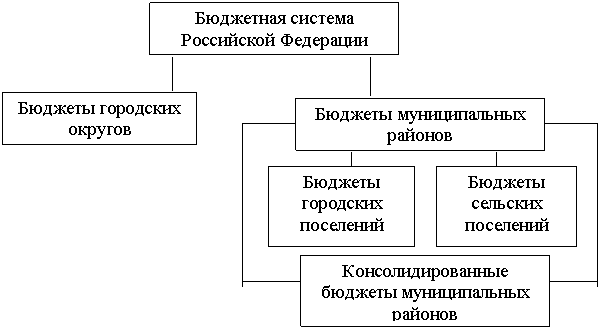 Способы участия граждан в общественном обсуждении проекта бюджетаОрганизация отдельных общественных слушаний по проблемам.Участие в открытых депутатских (исполнительной власти) слушаниях.Публичное обращение к депутатам и представителям исполнительной власти по проблемам на собраниях и сходах, встречах и приемах.Использование законных прав на выражение мнений, проведение пикетов, митингов, шествий, демонстраций, инициирование и проведение собраний, сходов граждан, публичные “петиционные” кампании, издание и распространение информационных материалов, брошюр, газет, листовок, плакатов, социальную рекламу и т.п.Отдельные публикации в СМИ по проблемам (в т.ч. “интерактивные дебаты”).Предложение властям проектов нормативно-правовых актов, программ и т.п. (в т.ч. в рамках “народной нормотворческой инициативы”).Адаптация (краткое общедоступное изложение) проблем и всех обсуждаемых путей их разрешения (в т.ч. альтернативных).Инициирование и использование результатов социологических исследований, выявляющих общественное мнение и интересы избирателей, для влияния на решение проблем властью.Содействие повышению квалификации депутатов и представителей исполнительной власти (в т.ч. в рамках программ “гражданского образования”).Письма депутатам и представителям исполнительной власти с обращениями.Сбор подписей под обращениями к депутатам и представителям исполнительной власти по проблемам. Использование приемных органов и представителей власти, “общественных” приемных, “горячих телефонов” и т.п.Основные экономические показатели развития экономики сельского поселения Сытомино в соответствии с прогнозом социально-экономического развитияПРОГНОЗ социально-экономического развития на 2014 год и на период до 2016 года Основные показатели, представляемые для разработки прогноза, по сельскому поселению СытоминоОбщие характеристики доходов и расходов бюджета сельского поселения Сытомино за 2016 годНа основании Решения Совета депутатов сельского поселения Сытомино от «22» мая 2017 года № 132 «Об  исполнении бюджета сельского поселения Сытомино» был утвержден отчет об исполнении бюджета сельского поселения Сытомино за 2016 год:  - общий объем доходов в сумме    40 754,2  тыс. рублей;     - общий объем расходов в сумме  39 757,6 тыс. рублей;  - профицит бюджета поселения в сумме   996,6  тыс. рублей.Доходы бюджета
Сведения об объектах инфраструктуры муниципального образованияНаименование показателяЕдиница измеренияна 01.01.2014  - отчетна 01.01.2015 - отчетна 01.01.2016 отчетна 01.01.2017 - планХлеб и хлебобулочные изделиятонн в год1,75/638,751,75/638,756065,5Кондитерские изделиятонн в год18,2518,253,63,7Мощности по хранению замороженной рыбытонн в год10001000892859№Наименование показателейНаименование показателейЕд.Ед.2014г.2015 г.2015 г.2016 г.2017г2017гппНаименование показателейНаименование показателейизмер.измер.отчетотчетотчетотчетпланОжидаемое исполнениеIПроизводство промышленной продукцииПроизводство промышленной продукции1.Отгружено товаров собственного производства, выполнено работ и услуг собственными силами - всегоОтгружено товаров собственного производства, выполнено работ и услуг собственными силами - всеготыс. руб.тыс. руб.1335020867208671706725464МУП ВосходМУП Восходтыс. руб.тыс. руб.1020016647166471706725464Сытоминское сельпоСытоминское сельпотыс. руб.тыс. руб.315042204220420041002.Произведено промышленной продукции в натуральном выражении:Произведено промышленной продукции в натуральном выражении:в соотв.ед.в соотв.ед.Хлеб и хлебобулочные изделияХлеб и хлебобулочные изделиятоннтонн8765,565,56065,565Кондитерские изделияКондитерские изделиятоннтонн2,353,73,73,63,74ДроваДровакуб.м.куб.м.1450571571127401200ПиломатериалПиломатериалкуб.м.куб.м.31007017011500150Товарная пищевая рыбная продукцияТоварная пищевая рыбная продукциятоннтонн1000894894892859300IIДемографические показателиДемографические показатели1.Численность постоянного населения (среднегодовая)Численность постоянного населения (среднегодовая)тыс. чел.тыс. чел.156015711571150614711485IIIТруд и занятостьТруд и занятость1.Среднесписочная численность работников организацийСреднесписочная численность работников организацийчел.чел.2802922922902882902.Численность безработных, зарегистрированных в службах занятостиЧисленность безработных, зарегистрированных в службах занятоститыс. чел.тыс. чел.3000035IVРынок товаров и услугРынок товаров и услуг1.Оборот розничной торговлиОборот розничной торговлитыс. руб. в ценах соответствующих леттыс. руб. в ценах соответствующих лет4870067091670916610668000690002.в % к предыдущему году в сопоставимых ценахв % к предыдущему году в сопоставимых ценах%%10013813899102,9101,53.Объем платных услуг населениюОбъем платных услуг населениютыс. руб. в ценах соответствующих леттыс. руб. в ценах соответствующих лет2950000004.в % к предыдущему году в сопоставимых ценахв % к предыдущему году в сопоставимых ценах%%10000000НаименованиеСумма администрации городских и сельских поселений Сургутского района39 757,6Общегосударственные вопросы16 504,3Функционирование высшего должностного лица субъекта Российской Федерации и муниципального образования1 697,6Муниципальная программа сельского поселения Сытомино "Развитие муниципальной службы в муниципальном образовании сельское поселение Сытомино на 2014 - 2016 годы"1 697,6Подпрограмма "Совершенствование системы муниципального управления в сельском поселении Сытомино" муниципальной программы сельского поселения Сытомино "Развитие муниципальной службы в муниципальном образовании сельское поселение Сытомино на 2014 - 2016 годы"1 697,6Основное мероприятие "Обеспечение функций органов местного самоуправления сельского поселения Сытомино" подпрограммы "Совершенствование системы муниципального управления в сельском поселении Сытомино" муниципальной программы сельского поселения Сытомино "Развитие муниципальной службы в муниципальном образовании сельское поселение Сытомино на 2014 - 2016 годы"1 697,6Содержание главы муниципального образования1 697,6Расходы на выплаты персоналу в целях обеспечения выполнения функций государственными (муниципальными) органами, казенными учреждениями, органами управления государственными внебюджетными фондами1 697,6Расходы на выплаты персоналу государственных (муниципальных) органов1 697,6Функционирование Правительства Российской Федерации, высших исполнительных органов государственной власти субъектов Российской Федерации, местных администраций6 885,9Муниципальная программа сельского поселения Сытомино "Развитие муниципальной службы в муниципальном образовании сельское поселение Сытомино на 2014 - 2016 годы"6 885,9Подпрограмма "Совершенствование системы муниципального управления в сельском поселении Сытомино" муниципальной программы сельского поселения Сытомино "Развитие муниципальной службы в муниципальном образовании сельское поселение Сытомино на 2014 - 2016 годы"6 885,9Основное мероприятие "Обеспечение функций органов местного самоуправления сельского поселения Сытомино" подпрограммы "Совершенствование системы муниципального управления в сельском поселении Сытомино" муниципальной программы сельского поселения Сытомино "Развитие муниципальной службы в муниципальном образовании сельское поселение Сытомино на 2014 - 2016 годы"6 885,9Обеспечение функций  органов местного самоуправления6 885,9Расходы на выплаты персоналу в целях обеспечения выполнения функций государственными (муниципальными) органами, казенными учреждениями, органами управления государственными внебюджетными фондами6 885,9Расходы на выплаты персоналу государственных (муниципальных) органов6 885,9Обеспечение проведения выборов и референдумов22,0Непрограммные расходы администраций городских и сельских поселений Сургутского района22,0Непрограммные расходы сельского поселения Сытомино22,0Иные межбюджетные трансферты на оснащение инженерно-техническими средствами безопасности и охраны избирательных участков22,0Закупка товаров, работ и услуг для обеспечения  государственных (муниципальных) нужд22,0Иные закупки товаров, работ и услуг для обеспечения государственных (муниципальных) нужд22,0Другие общегосударственные вопросы7 898,8Непрограммные расходы администраций городских и сельских поселений Сургутского района150,0Непрограммные расходы сельского поселения Сытомино150,0Реализация государственных функций, связанных с общегосударственным управлением 150,0Иные бюджетные ассигнования150,0Уплата налогов, сборов и иных платежей150,0Муниципальная программа сельского поселения Сытомино "Развитие муниципальной службы в муниципальном образовании сельское поселение Сытомино на 2014 - 2016 годы"7 663,9Подпрограмма "Совершенствование системы муниципального управления в сельском поселении Сытомино" муниципальной программы сельского поселения Сытомино "Развитие муниципальной службы в муниципальном образовании сельское поселение Сытомино на 2014 - 2016 годы"7 678,9Основное мероприятие "Материально-техническое и организационное обеспечение деятельности органов местного самоуправления" подпрограммы "Совершенствование системы муниципального управления в сельском поселении Сытомино" муниципальной программы сельского поселения Сытомино "Развитие муниципальной службы в муниципальном образовании сельское поселение Сытомино на 2014 - 2016 годы"7 678,9Обеспечение деятельности (оказание услуг, выполнение работ) муниципальных учреждений5 829,8Расходы на выплаты персоналу в целях обеспечения выполнения функций государственными (муниципальными) органами, казенными учреждениями, органами управления государственными внебюджетными фондами4 846,4Расходы на выплаты персоналу казенных учреждений4 846,4Закупка товаров, работ и услуг для обеспечения  государственных (муниципальных) нужд980,4Иные закупки товаров, работ и услуг для обеспечения государственных (муниципальных) нужд980,4Иные бюджетные ассигнования3,0Уплата налогов, сборов и иных платежей3,0Реализация государственных функций, связанных с общегосударственным управлением 15,3Иные бюджетные ассигнования15,3Уплата налогов, сборов и иных платежей15,3Прочие мероприятия органов местного самоуправления 1 833,8Расходы на выплаты персоналу в целях обеспечения выполнения функций государственными (муниципальными) органами, казенными учреждениями, органами управления государственными внебюджетными фондами1 622,2Расходы на выплаты персоналу государственных (муниципальных) органов1 622,2Закупка товаров, работ и услуг для обеспечения  государственных (муниципальных) нужд166,6Иные закупки товаров, работ и услуг для обеспечения государственных (муниципальных) нужд166,6Социальное обеспечение и иные выплаты населению15,0Премии и гранты15,0Иные бюджетные ассигнования30,0Уплата налогов, сборов и иных платежей30,0Муниципальная программа сельского поселения Сытомино "Повышение эффективности бюджетных расходов в сельском поселении Сытомино на период до 2016 года"84,8Подпрограмма "Повышение эффективности системы муниципального заказа" муниципальной программы сельского поселения Сытомино "Повышение эффективности бюджетных расходов в сельском поселении Сытомино на период до 2016 года"37,0Основное мероприятие "Повышение квалификации специалистов, занятых в сфере размещения муниципальных заказов" подпрограммы "Повышение эффективности системы муниципального заказа" муниципальной программы сельского поселения Сытомино "Повышение эффективности бюджетных расходов в сельском поселении Сытомино на период до 2016 года"37,0Обеспечение деятельности (оказание услуг, выполнение работ) муниципальных учреждений11,0Закупка товаров, работ и услуг для обеспечения  государственных (муниципальных) нужд11,0Иные закупки товаров, работ и услуг для обеспечения государственных (муниципальных) нужд11,0Прочие мероприятия органов местного самоуправления 26,0Закупка товаров, работ и услуг для обеспечения  государственных (муниципальных) нужд26,0Иные закупки товаров, работ и услуг для обеспечения государственных (муниципальных) нужд26,0Подпрограмма "Развитие информационной системы управления муниципальными финансами" муниципальной программы сельского поселения Сытомино "Повышение эффективности бюджетных расходов в сельском поселении Сытомино на период до 2016 года"47,8Основное мероприятие "Модернизация и сопровождение автоматизированных систем и программного обеспечения" подпрограммы "Развитие информационной системы управления муниципальными финансами" муниципальной программы сельского поселения Сытомино "Повышение эффективности бюджетных расходов в сельском поселении Сытомино на период до 2016 года"9,3Обеспечение деятельности (оказание услуг, выполнение работ) муниципальных учреждений9,3Закупка товаров, работ и услуг для обеспечения  государственных (муниципальных) нужд9,3Иные закупки товаров, работ и услуг для обеспечения государственных (муниципальных) нужд9,3Основное мероприятие "Повышение квалификации сотрудников" подпрограммы "Развитие информационной системы управления муниципальными финансами" муниципальной программы сельского поселения Сытомино "Повышение эффективности бюджетных расходов в сельском поселении Сытомино на период до 2016 года"17,5Прочие мероприятия органов местного самоуправления 17,5Закупка товаров, работ и услуг для обеспечения  государственных (муниципальных) нужд17,5Иные закупки товаров, работ и услуг для обеспечения государственных (муниципальных) нужд17,5Основное мероприятие "Модернизация автоматизированных рабочих мест" подпрограммы "Развитие информационной системы управления муниципальными финансами" муниципальной программы сельского поселения Сытомино "Повышение эффективности бюджетных расходов в сельском поселении Сытомино на период до 2016 года"21,0Обеспечение деятельности (оказание услуг, выполнение работ) муниципальных учреждений21,0Закупка товаров, работ и услуг для обеспечения  государственных (муниципальных) нужд21,0Иные закупки товаров, работ и услуг для обеспечения государственных (муниципальных) нужд21,0Национальная оборона158,4Мобилизационная и вневойсковая подготовка158,4Муниципальная программа сельского поселения Сытомино "Развитие муниципальной службы в муниципальном образовании сельское поселение Сытомино на 2014 - 2016 годы"158,4Подпрограмма "Развитие гражданского общества" муниципальной программы сельского поселения Сытомино "Развитие муниципальной службы в муниципальном образовании сельское поселение Сытомино на 2014 - 2016 годы"158,4Основное мероприятие "Обеспечение осуществления администрацией сельского поселения Сытомино государственных полномочий по осуществлению первичного воинского учета на территории, где отсутствуют военные комиссариаты" подпрограммы "Развитие гражданского общества" муниципальной программы сельского поселения Сытомино "Развитие муниципальной службы в муниципальном образовании сельское поселение Сытомино на 2014 - 2016 годы"158,4Реализация государственных функций, связанных с общегосударственным управлением 2,4Закупка товаров, работ и услуг для обеспечения  государственных (муниципальных) нужд2,4Иные закупки товаров, работ и услуг для обеспечения государственных (муниципальных) нужд2,4Осуществление первичного воинского учета на территориях, где отсутствуют военные комиссариаты за счет субвенций федерального бюджета156,0Расходы на выплаты персоналу в целях обеспечения выполнения функций государственными (муниципальными) органами, казенными учреждениями, органами управления государственными внебюджетными фондами156,0Расходы на выплаты персоналу государственных (муниципальных) органов156,0Национальная безопасность и правоохранительная деятельность107,2Органы юстиции14,4Муниципальная программа сельского поселения Сытомино "Развитие муниципальной службы в муниципальном образовании сельское поселение Сытомино на 2014 - 2016 годы"14,4Подпрограмма "Развитие гражданского общества" муниципальной программы сельского поселения Сытомино "Развитие муниципальной службы в муниципальном образовании сельское поселение Сытомино на 2014 - 2016 годы"14,4Основное мероприятие "Обеспечение осуществления администрацией сельского поселения Сытомино полномочий по государственной регистрации актов гражданского состояния " подпрограммы "Развитие гражданского общества" муниципальной программы сельского поселения Сытомино "Развитие муниципальной службы в муниципальном образовании сельское поселение Сытомино на 2014 - 2016 годы"14,4Осуществление полномочий по государственной регистрации актов гражданского состояния в рамках подпрограммы "Профилактика правонарушений" государственной программы "Обеспечение прав и законных интересов населения Ханты-Мансийского автономного округа – Югры в отдельных сферах жизнедеятельности в 2014–2020 годах" за счет субвенций федерального бюджета14,4Расходы на выплаты персоналу в целях обеспечения выполнения функций государственными (муниципальными) органами, казенными учреждениями, органами управления государственными внебюджетными фондами14,4Расходы на выплаты персоналу государственных (муниципальных) органов14,4Защита населения и территории от чрезвычайных ситуаций природного и техногенного характера, гражданская оборона62,0Муниципальная программа Сельского поселения Сытомино "Профилактика терроризма и экстремизма на территории сельского поселения Сытомино на 2014 - 2016 годы"2,0Подпрограмма "Информирование населения сельского поселения по вопросам противодействия терроризму и экстремизму" муниципальной программы сельского поселения Сытомино "Профилактика терроризма и экстремизма на территории сельского поселения Сытомино на 2014 - 2016 годы"2,0Основное мероприятие "Изобретение и изготовление буклетов, плакатов, памяток и рекомендаций антитеррористической тематике" подпрограммы "Информирование населения сельского поселения по вопросам противодействия терроризму и экстремизму" муниципальной программы сельского поселения Сытомино "Профилактика терроризма и экстремизма на территории сельского поселения Сытомино на 2014 - 2016 годы"2,0Реализация государственных функций, связанных с общегосударственным управлением 2,0Закупка товаров, работ и услуг для обеспечения  государственных (муниципальных) нужд2,0Иные закупки товаров, работ и услуг для обеспечения государственных (муниципальных) нужд2,0Муниципальная программа Сельского поселения Сытомино "Защита населения и территории от чрезвычайных ситуаций, обеспечение пожарной безопасности и безопасности людей на водных объектах на 2014 - 2016 годы"60,0Подпрограмма "Пожарная безопасность" муниципальной программы сельского поселения Сытомино "Защита населения и территории от чрезвычайных ситуаций, обеспечение пожарной безопасности и безопасности людей на водных объектах на 2014 - 2016 годы"60,0Основное мероприятие "Санитарная очистка противопожарных разрывов, минерализованных полос вокруг населенного пункта" подпрограмме "Пожарная безопасность" муниципальной программы сельского поселения Сытомино "Защита населения и территории от чрезвычайных ситуаций, обеспечение пожарной безопасности и безопасности людей на водных объектах на 2014 - 2016 годы"60,0Реализация государственных функций, связанных с общегосударственным управлением 60,0Закупка товаров, работ и услуг для обеспечения  государственных (муниципальных) нужд60,0Иные закупки товаров, работ и услуг для обеспечения государственных (муниципальных) нужд60,0Другие вопросы в области национальной безопасности и правоохранительной деятельности30,8Муниципальная программа сельского поселения Сытомино "Профилактика правонарушений на территории сельского поселения Сытомино на 2014 - 2016 годы"30,8Подпрограмма "Увеличение количества членов добровольных формирований населения по охране общественного порядка" муниципальной программы сельского поселения Сытомино "Профилактика правонарушений на территории сельского поселения Сытомино на 2014 - 2016 годы"30,8Основное мероприятие "Материальное стимулирование граждан, учавствующих в охране общественного порядка, перечении преступлений и иных правонарушений" подпрограммы "Увеличение количества членов добровольных формирований населения по охране общественного порядка" муниципальной программы сельского поселения Сытомино "Профилактика правонарушений на территории сельского поселения Сытомино на 2014 - 2016 годы"30,8Создание условий для деятельности народных дружин за счет иных межбюджетных трансфертов21,6Расходы на выплаты персоналу в целях обеспечения выполнения функций государственными (муниципальными) органами, казенными учреждениями, органами управления государственными внебюджетными фондами21,6Расходы на выплаты персоналу государственных (муниципальных) органов21,6Создания условий для деятельности народных дружин за счет иных межбюджетных трансфертов (софинансирование)9,2Расходы на выплаты персоналу в целях обеспечения выполнения функций государственными (муниципальными) органами, казенными учреждениями, органами управления государственными внебюджетными фондами4,7Расходы на выплаты персоналу государственных (муниципальных) органов4,7Закупка товаров, работ и услуг для обеспечения  государственных (муниципальных) нужд4,5Иные закупки товаров, работ и услуг для обеспечения государственных (муниципальных) нужд4,5Национальная экономика3 131,1Дорожное хозяйство (дорожные фонды)2 583,5Муниципальная программа сельского поселения Сытомино "Развитие улично-дорожной сети в муниципальном образовании сельское поселение Сытомино на 2014 - 2018 годы"2 583,5Основное мероприятие "Содержание автодорог, проездов" муниципальной программы сельского поселения Сытомино "Развитие улично-дорожной сети в муниципальном образовании сельское поселение Сытомино на 2014 - 2018 годы"2 414,4Выполнение части полномочий по решению вопросов местного значения в соответствии с заключенными соглашениями за счет иных межбюджетных трансфертов457,4Закупка товаров, работ и услуг для обеспечения  государственных (муниципальных) нужд457,4Иные закупки товаров, работ и услуг для обеспечения государственных (муниципальных) нужд457,4Формирование дорожных фондов поселений за счет иных межбюджетных трансфертов1 957,0Закупка товаров, работ и услуг для обеспечения  государственных (муниципальных) нужд1 957,0Иные закупки товаров, работ и услуг для обеспечения государственных (муниципальных) нужд1 957,0Основное мероприятие "Содержание дорожных знаков" муниципальной программы сельского поселения Сытомино "Развитие улично-дорожной сети в муниципальном образовании сельское поселение Сытомино на 2014 - 2018 годы"99,8Формирование дорожных фондов поселений за счет иных межбюджетных трансфертов99,8Закупка товаров, работ и услуг для обеспечения  государственных (муниципальных) нужд99,8Иные закупки товаров, работ и услуг для обеспечения государственных (муниципальных) нужд99,8Основное мероприятие "Устройство дорожной разметки, ямочный ремонт дорожного полотна" муниципальной программы сельского поселения Сытомино "Развитие улично-дорожной сети в муниципальном образовании сельское поселение Сытомино на 2014 - 2018 годы"69,3Мероприятия по содержанию дорог и сооружений на них в поселениях49,2Закупка товаров, работ и услуг для обеспечения  государственных (муниципальных) нужд49,2Иные закупки товаров, работ и услуг для обеспечения государственных (муниципальных) нужд49,2Выполнение части полномочий по решению вопросов местного значения в соответствии с заключенными соглашениями за счет иных межбюджетных трансфертов20,1Закупка товаров, работ и услуг для обеспечения  государственных (муниципальных) нужд20,1Иные закупки товаров, работ и услуг для обеспечения государственных (муниципальных) нужд20,1Связь и информатика402,1Муниципальная программа сельского поселения Сытомино "Развитие муниципальной службы в муниципальном образовании сельское поселение Сытомино на 2014 - 2016 годы"203,7Подпрограмма "Совершенствование системы муниципального управления в сельском поселении Сытомино" муниципальной программы сельского поселения Сытомино "Развитие муниципальной службы в муниципальном образовании сельское поселение Сытомино на 2014 - 2016 годы"203,7Основное мероприятие "Материально-техническое и организационное обеспечение деятельности органов местного самоуправления" подпрограммы "Совершенствование системы муниципального управления в сельском поселении Сытомино" муниципальной программы сельского поселения Сытомино "Развитие муниципальной службы в муниципальном образовании сельское поселение Сытомино на 2014 - 2016 годы"203,7Прочие мероприятия органов местного самоуправления 203,7Закупка товаров, работ и услуг для обеспечения  государственных (муниципальных) нужд203,7Иные закупки товаров, работ и услуг для обеспечения государственных (муниципальных) нужд203,7Муниципальная программа сельского поселения Сытомино "Повышение эффективности бюджетных расходов в сельском поселении Сытомино на период до 2016 года"198,4Подпрограмма "Развитие информационной системы управления муниципальными финансами" муниципальной программы сельского поселения Сытомино "Повышение эффективности бюджетных расходов в сельском поселении Сытомино на период до 2016 года"198,4Основное мероприятие "Модернизация и сопровождение автоматизированных систем и программного обеспечения" подпрограммы "Развитие информационной системы управления муниципальными финансами" муниципальной программы сельского поселения Сытомино "Повышение эффективности бюджетных расходов в сельском поселении Сытомино на период до 2016 года"198,4Прочие мероприятия органов местного самоуправления 198,4Закупка товаров, работ и услуг для обеспечения  государственных (муниципальных) нужд198,4Иные закупки товаров, работ и услуг для обеспечения государственных (муниципальных) нужд198,4Другие вопросы в области национальной экономики145,5Непрограммные расходы администраций городских и сельских поселений Сургутского района145,5Непрограммные расходы сельского поселения Сытомино145,5Возмещение транспортных расходов по доставке продуктов населению поселка Горный94,5Предоставление субсидий бюджетным, автономным учреждениям и иным некоммерческим организациям94,5Субсидии некоммерческим организациям (за исключением государственных (муниципальных) учреждений)94,5Расходы на проведение мероприятий по землеустройству и землепользованию51,0Закупка товаров, работ и услуг для обеспечения  государственных (муниципальных) нужд51,0Иные закупки товаров, работ и услуг для обеспечения государственных (муниципальных) нужд51,0Жилищно-коммунальное хозяйство1 402,7Благоустройство1 402,7Непрограммные расходы администраций городских и сельских поселений Сургутского района196,6Непрограммные расходы сельского поселения Сытомино196,6Прочие мероприятия по благоустройству территории поселений196,6Закупка товаров, работ и услуг для обеспечения  государственных (муниципальных) нужд196,6Иные закупки товаров, работ и услуг для обеспечения государственных (муниципальных) нужд196,6Муниципальная программа сельского поселения Сытомино "Благоустройство территории в муниципальном образовании сельское поселение Сытомино на 2014 - 2018 годы"468,8Основное мероприятие "Благоустройство и содержание детских площадок и малых архитектурных форм" муниципальной программы сельского поселения Сытомино "Благоустройство территории в муниципальном образовании сельское поселение Сытомино на 2014 - 2018 годы"35,8Прочие мероприятия по благоустройству территории поселений35,8Закупка товаров, работ и услуг для обеспечения  государственных (муниципальных) нужд35,8Иные закупки товаров, работ и услуг для обеспечения государственных (муниципальных) нужд35,8Основное мероприятие "Содержание вертолетных площадок с. Сытомино и п.Горный" муниципальной программы сельского поселения Сытомино "Благоустройство территории в муниципальном образовании сельское поселение Сытомино на 2014 - 2018 годы"65,0Выполнение части полномочий по решению вопросов местного значения в соответствии с заключенными соглашениями за счет иных межбюджетных трансфертов65,0Закупка товаров, работ и услуг для обеспечения  государственных (муниципальных) нужд65,0Иные закупки товаров, работ и услуг для обеспечения государственных (муниципальных) нужд65,0Основное мероприятие "Содержание колодцев" муниципальной программы сельского поселения Сытомино "Благоустройство территории в муниципальном образовании сельское поселение Сытомино на 2014 - 2018 годы"94,9Прочие мероприятия по благоустройству территории поселений94,9Закупка товаров, работ и услуг для обеспечения  государственных (муниципальных) нужд94,9Иные закупки товаров, работ и услуг для обеспечения государственных (муниципальных) нужд94,9Основное мероприятие "Содержание кладбища" муниципальной программы сельского поселения Сытомино "Благоустройство территории в муниципальном образовании сельское поселение Сытомино на 2014 - 2018 годы"243,1Организация и содержание мест захоронений на территрии поселений243,1Закупка товаров, работ и услуг для обеспечения  государственных (муниципальных) нужд243,1Иные закупки товаров, работ и услуг для обеспечения государственных (муниципальных) нужд243,1Основное мероприятие "Ремонт памятников и обелисков участникам ВОВ" муниципальной программы сельского поселения Сытомино "Благоустройство территории в муниципальном образовании сельское поселение Сытомино на 2014 - 2018 годы"30,0Прочие мероприятия по благоустройству территории поселений30,0Закупка товаров, работ и услуг для обеспечения  государственных (муниципальных) нужд30,0Иные закупки товаров, работ и услуг для обеспечения государственных (муниципальных) нужд30,0Муниципальная программа сельского поселения Сытомино "Энергосбережение и повышение энергетической эффективности в муниципальном образовании сельское поселение Сытомино на 2014 - 2018 годы"737,3Основное мероприятие "Приобретение и установка энергосберегающих ламп для линий уличного освещения" муниципальной программы сельского поселения Сытомино "Энергосбережение и повышение энергетической эффективности в муниципальном образовании сельское поселение Сытомино на 2014 - 2018 годы"96,0Организация уличного освещения территории поселений96,0Закупка товаров, работ и услуг для обеспечения  государственных (муниципальных) нужд96,0Иные закупки товаров, работ и услуг для обеспечения государственных (муниципальных) нужд96,0Основное мероприятие "Расход электроэнергии на уличное освещение" муниципальной программы сельского поселения Сытомино "Энергосбережение и повышение энергетической эффективности в муниципальном образовании сельское поселение Сытомино на 2014 - 2018 годы"337,6Организация уличного освещения территории поселений337,6Закупка товаров, работ и услуг для обеспечения  государственных (муниципальных) нужд337,6Иные закупки товаров, работ и услуг для обеспечения государственных (муниципальных) нужд337,6Основное мероприятие "Содержание и текущий ремонт сетей уличного освещения" муниципальной программы сельского поселения Сытомино "Энергосбережение и повышение энергетической эффективности в муниципальном образовании сельское поселение Сытомино на 2014 - 2018 годы"303,7Организация уличного освещения территории поселений303,7Закупка товаров, работ и услуг для обеспечения  государственных (муниципальных) нужд303,7Иные закупки товаров, работ и услуг для обеспечения государственных (муниципальных) нужд303,7Охрана окружающей среды100,0Охрана объектов растительного и животного мира и среды их обитания100,0Муниципальная программа сельского поселения Сытомино "Благоустройство территории в муниципальном образовании сельское поселение Сытомино на 2014 - 2018 годы"100,0Основное мероприятие "Обеспечение проведения мероприятий по благоустройству и очистке территории с.п. Сытомино" муниципальной программы сельского поселения Сытомино "Благоустройство территории в муниципальном образовании сельское поселение Сытомино на 2014 - 2018 годы"100,0Реализации санитарно-озеленительных мероприятий, проводимых в поселениях Сургутского района в  рамках Международной экологической Акции "Спасти и сохранить" за счет иных межбюджетных трансфертов100,0Закупка товаров, работ и услуг для обеспечения  государственных (муниципальных) нужд100,0Иные закупки товаров, работ и услуг для обеспечения государственных (муниципальных) нужд100,0Образование14,9Молодежная политика и оздоровление детей14,9Муниципальная программа сельского поселения Сытомино "Молодежная политика в муниципальном образовании сельское поселение Сытомино"14,9Основное мероприятие "Формирование и укрепление духовно-нравственных ценностей и гражданской культуры молодежи с.п. Сытомино" муниципальной программы сельского поселения Сытомино "Молодежная политика в муниципальном образовании сельское поселение Сытомино"14,9Проведение мероприятий для детей и молодежи14,9Закупка товаров, работ и услуг для обеспечения  государственных (муниципальных) нужд14,9Иные закупки товаров, работ и услуг для обеспечения государственных (муниципальных) нужд14,9КУЛЬТУРА, КИНЕМАТОГРАФИЯ12 999,1Культура12 999,1Муниципальная программа сельского поселения Сытомино "Развитие культуры"12 753,2Основное мероприятие "Организация проведения различных по форме и тематике культурно-массовых мероприятий" муниципальной программы сельского поселения Сытомино "Развитие культуры"100,0Организация и проведение национальных праздников, спортивных и культурно-массовых мероприятий за счет иных межбюджетных трансфертов100,0Закупка товаров, работ и услуг для обеспечения  государственных (муниципальных) нужд100,0Иные закупки товаров, работ и услуг для обеспечения государственных (муниципальных) нужд100,0Основное мероприятие "Организация работы клубных формирований" муниципальной программы сельского поселения Сытомино "Развитие культуры"9 303,1Обеспечение деятельности (оказание услуг, выполнение работ) муниципальных учреждений9 303,1Расходы на выплаты персоналу в целях обеспечения выполнения функций государственными (муниципальными) органами, казенными учреждениями, органами управления государственными внебюджетными фондами8 394,9Расходы на выплаты персоналу казенных учреждений8 394,9Иные бюджетные ассигнования862,7Уплата налогов, сборов и иных платежей862,7Расходы на повышение оплаты труда работников муниципальных учреждений культуры и дополнительного образования детей в целях реализации указов Президента Российской Федерации от 7 мая 2012 года № 597 "О мероприятиях по реализации государственной социальной политики"45,5Расходы на выплаты персоналу в целях обеспечения выполнения функций государственными (муниципальными) органами, казенными учреждениями, органами управления государственными внебюджетными фондами45,5Расходы на выплаты персоналу казенных учреждений45,5Основное мероприятие "Укрепление материально-технической базы" муниципальной программы сельского поселения Сытомино "Развитие культуры"3 350,1Обеспечение деятельности (оказание услуг, выполнение работ) муниципальных учреждений3 350,1Закупка товаров, работ и услуг для обеспечения  государственных (муниципальных) нужд3 350,1Иные закупки товаров, работ и услуг для обеспечения государственных (муниципальных) нужд3 350,1Муниципальная программа сельского поселения Сытомино "Повышение эффективности бюджетных расходов в сельском поселении Сытомино на период до 2016 года"245,9Подпрограмма "Повышение эффективности системы муниципального заказа" муниципальной программы сельского поселения Сытомино "Повышение эффективности бюджетных расходов в сельском поселении Сытомино на период до 2016 года"24,5Основное мероприятие "Повышение квалификации специалистов, занятых в сфере размещения муниципальных заказов" подпрограммы "Повышение эффективности системы муниципального заказа" муниципальной программы сельского поселения Сытомино "Повышение эффективности бюджетных расходов в сельском поселении Сытомино на период до 2016 года"24,5Обеспечение деятельности (оказание услуг, выполнение работ) муниципальных учреждений24,5Закупка товаров, работ и услуг для обеспечения  государственных (муниципальных) нужд24,5Иные закупки товаров, работ и услуг для обеспечения государственных (муниципальных) нужд24,5Подпрограмма "Развитие информационной системы управления муниципальными финансами" муниципальной программы сельского поселения Сытомино "Повышение эффективности бюджетных расходов в сельском поселении Сытомино на период до 2016 года"221,4Основное мероприятие "Модернизация и сопровождение автоматизированных систем и программного обеспечения" подпрограммы "Развитие информационной системы управления муниципальными финансами" муниципальной программы сельского поселения Сытомино "Повышение эффективности бюджетных расходов в сельском поселении Сытомино на период до 2016 года"15,3Обеспечение деятельности (оказание услуг, выполнение работ) муниципальных учреждений15,3Закупка товаров, работ и услуг для обеспечения  государственных (муниципальных) нужд15,3Иные закупки товаров, работ и услуг для обеспечения государственных (муниципальных) нужд15,3Основное мероприятие "Повышение квалификации сотрудников" подпрограммы "Развитие информационной системы управления муниципальными финансами" муниципальной программы сельского поселения Сытомино "Повышение эффективности бюджетных расходов в сельском поселении Сытомино на период до 2016 года"206,1Обеспечение деятельности (оказание услуг, выполнение работ) муниципальных учреждений206,1Закупка товаров, работ и услуг для обеспечения  государственных (муниципальных) нужд206,1Иные закупки товаров, работ и услуг для обеспечения государственных (муниципальных) нужд206,1Социальная политика121,0Пенсионное обеспечение101,0Непрограммные расходы администраций городских и сельских поселений Сургутского района101,0Непрограммные расходы сельского поселения Сытомино101,0Доплаты к пенсиям государственных служащих субъектов Российской Федерации и муниципальных служащих101,0Социальное обеспечение и иные выплаты населению101,0Публичные нормативные социальные выплаты гражданам101,0Социальное обеспечение населения20,0Непрограммные расходы администраций городских и сельских поселений Сургутского района20,0Непрограммные расходы сельского поселения Сытомино20,0Проведение мероприятия в области социальной политики20,0Социальное обеспечение и иные выплаты населению20,0Публичные нормативные социальные выплаты гражданам20,0ФИЗИЧЕСКАЯ КУЛЬТУРА И СПОРТ50,0Массовый спорт50,0Муниципальная программа сельского поселения Сытомино "Развитие физической культуры и спорта в сельском поселении Сытомино на 2014 - 2017 годы"50,0Основное мероприятие "Развитие культурно-спортивной активности населения с.п. Сытомино, привлечение его к систематическим занятиям физкультурой и спортом, формирование устойчивой потребности в здоровом образе жизни" муниципальной программы сельского поселения Сытомино "Развитие физической культуры и спорта в сельском поселении Сытомино на 2014 - 2017 годы"50,0Проведение мероприятий в сфере физической культуры и спорта50,0Закупка товаров, работ и услуг для обеспечения  государственных (муниципальных) нужд50,0Иные закупки товаров, работ и услуг для обеспечения государственных (муниципальных) нужд50,0МЕЖБЮДЖЕТНЫЕ ТРАНСФЕРТЫ ОБЩЕГО ХАРАКТЕРА БЮДЖЕТАМ СУБЪЕКТОВ РОССИЙСКОЙ ФЕДЕРАЦИИ И МУНИЦИПАЛЬНЫХ ОБРАЗОВАНИЙ5 168,9Прочие межбюджетные трансферты общего характера5 168,9Непрограммные расходы администраций городских и сельских поселений Сургутского района5 168,9Непрограммные расходы сельского поселения Сытомино5 168,9Иные межбюджетные трансферты из бюджетов городский,сельских поселений бюджету муниципального района на осуществление части полномочий по решению вопросов местного значения в соответствии с заключенными соглашениями5 168,9Межбюджетные трансферты5 168,9Иные межбюджетные трансферты5 168,9НаименованиеСуммаНаименованиеСуммаНалоговые и неналоговые доходы1 720,8Налоговые доходы1 707,7Налоги на прибыль, доходы1 609,1Налог на доходы физических лиц1 609,1Налог на доходы физических лиц с доходов, источником которых является налоговый агент, за исключением доходов, в отношении которых исчисление и уплата налога осуществляется в соответствии со статьями 227, 227.1 и 228 Налогового кодекса Российской Федерации1 596,4Налог на доходы физических лиц с доходов, полученных физическими лицами в соответствии со статьей 228 Налогового кодекса Российской Федерации12,7Налоги на имущество93,4Налог на имущество физических лиц41,5Налог на имущество физических лиц, взимаемый по ставкам, применяемым к объектам налогообложения, расположенным в границах сельских поселений 41,5Земельный налог51,9Земельный налог с организаций, обладающих земельным участком, расположенным в границах  сельских поселений19,0Земельный налог  с физических лиц, обладающих земельным участком, расположенным в границах сельских поселений32,9Государственная пошлина за совершение нотариальных действий должностными лицами органов местного самоуправления, уполномоченными в соответствии с законодательными актами Российской Федерации на совершение нотариальных действий5,2Неналоговые доходы13,1Прочие доходы от компенсации затрат  бюджетов сельских поселений13,1Безвозмездные поступления39 033,4Безвозмездные поступления от других бюджетов бюджетной системы РФ37 106,3Дотации бюджетам бюджетой системы РФ 28 413,7Дотации бюджетам сельских поселений на выравнивание бюджетной обеспеченности7 066,2Дотации бюджетам сельских поселений на поддержку мер по обеспечению сбалансированности бюджетов21 347,5Субвенции бюджетам бюджетой системы РФ170,4Субвенции бюджетам сельских поселений на государственную регистрацию актов гражданского состояния14,4Субвенция бюджетам сельских поселений на осуществление первичного воинского учета на территориях, где отсутствуют военные комиссариаты156,0Иные межбюджетные трансферты8 522,2Межбюджетные трансферты,  передаваемые бюджетам сельских поселений из бюджетов муниципальных районов на осуществление части полномочий по решению вопросов местного значения в соответствии с заключенными соглашениями275,3Прочие межбюджетные трансферты, передаваемые бюджетам сельских поселений8 246,9Прочие безвозмездные поступления 250,0Прочие безвозмездные поступления в бюджеты сельских поселений250,0Доходы бюджетов бюджетной системы Российской  Федерации от возврата бюджетами бюджетной системы  Российской Федерации и организациями остатков субсидий, субвенций и иных межбюджетных трансфертов, имеющих целевое назначение, прошлых лет1 677,1Доходы бюджетов сельских поселений от возврата остатков субсидий, субвенций и иных межбюджетных трансфертов, имеющих целевое назначение, прошлых лет из бюджетов муниципальных районов1 677,1Итого доходов40 754,2№
строкиНаименование показателяЕдиница измерения  123Территория1Общая площадь земель муниципального образования   23619,98 гаОбъекты розничной торговли 
и общественного питания2Количество объектов розничной торговли 
и общественного питания:2.1магазины5 2.1.1площадь торгового зала365,6 м22.2специализированные продовольственные магазины3 2.2.1площадь торгового зала253,6 м22.3специализированные непродовольственные магазины2 2.3.1площадь торгового зала112 м22.4аптеки и аптечные магазины1 2.5площадь торгового зала71,9 м22.6столовые учебных заведений, организаций, промышленных предприятий1 Спортивные сооружения1 3Число спортивных сооружений - всего13.1из них муниципальных1 3.2спортивные залы1 3.3из них муниципальные1 Коммунальная сфера4Общая площадь жилых помещений37,4 тыс. м25Число проживающих в ветхих жилых домах105 6Количество не газифицированных населенных пунктов2 7Число источников теплоснабжения1 8из них мощностью до 3 Гкал/ч9Протяженность тепловых и паровых сетей
в двухтрубном исчислении1067 м10Учреждения социального обслуживания населенияЧисленность лиц, обслуженных за год отделениями 
при центрах социального обслуживания граждан пожилого возраста и инвалидов:10.1временного проживания10.2дневного пребывания88 10.3прочие37211Общеобразовательные учреждения1 11.1Численность обучающихся в общеобразовательных организациях с учетом обособленных подразделений (филиалов), всего16812Учреждения здравоохранения12.1Число лечебно-профилактических организаций1 13Учреждения культуры и искусства113Число учреждений культурно - досугового типа113.1Число структурных подразделений (филиалов) учреждений культурно -  досугового типа13.2Численность работников учреждений культурно - досугового типа с учетом структурных подразделений (филиалов)19 13.3из них специалисты культурно - досуговой деятельности1213.4Число библиотек13.5Число структурных подразделений (филиалов) библиотек2 13.6Численность работников библиотек с учетом структурных подразделений (филиалов)2 13.7из них библиотечных работников1 13.8Число кинотеатров и киноустановок13.9в них работников, всего14Организация охраны общественного порядка13.1Число добровольных формирований населения по охране общественного порядка2 13.2в них участников10 14Инвестиции в основной капитал1506,1 тыс. руб.14.1Инвестиции в основной капитал за счет средств муниципального бюджета765,9 тыс. руб.15Ввод жилья15.1Ввод в действие жилых домов на территории муниципального образования1266,3м215.2в том числе индивидуальных88,6 м2